Муниципальное дошкольное образовательное учреждениедетский сад «Тополёк»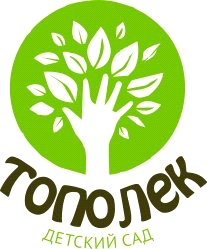 Проект для детей старшего дошкольного возраста группы «Непоседы» на тему: «Космические приключения»Проект выполнилавоспитатель: Ильина А.И.2021г.г. МышкинОснования для разработки проекта:     Поверхностные знания детей о космосе, о планетах, о работе космонавтах. Способствовать развитию у ребёнка представления об окружающем мире до глубин Вселенной.Актуальность: Загадки Вселенной будоражат воображение всегда, с раннего детства до старости. Солнце, Луна, звезды – это одновременно так близко, и в то же время так далеко. Старших дошкольников всегда привлекает тема космоса, так как все неведомое, непонятное, недоступное глазу будоражит детскую фантазию. Как поддержать интерес ребенка к неизведанному? С помощью, каких методов можно заинтересовать ребенка, помочь ему узнавать новую, интересную информацию про космос? Мы считаем, что метод проекта позволит детям усвоить сложный материал через совместный поиск решения проблемы, тем самым, делая познавательный процесс интересным и мотивационным. Работа над проектом носит комплексный характер, пронизывает все виды деятельности дошкольников, проходит в повседневной жизни и на специальных интегрированных занятиях. Проектная деятельность развивает творческую активность детей, помогает самому педагогу развиваться как творческой личности. В основе данного проекта лежит жажда дошкольников к познанию, стремление к открытиям, любознательность, потребность в умственных впечатлениях, и наша задача удовлетворить потребности детей, что в свою очередь приведёт к интеллектуальному, эмоциональному развитию. Чем шире мировоззрение ребенка, тем наиболее полно сформируется активная творческая личность, способная получить представления об окружающем мире до глубин Вселенной, не зазубривая научные истины, а открывая их самому.Цель: формирование  у  детей старшего дошкольного возраста представлений о космическом пространстве, солнечной системе и ее планетах, освоении космоса людьми.Сспособствовать развитию познавательных и интеллектуальных способностей детей.Задачи:Образовательные:- Способствовать расширению и уточнению представлений детей о космосе.- Познакомить детей с историей развития космонавтики, с символикой некоторых созвездий, строением солнечной системы.- Способствовать формированию у детей понятий «Космос», «Космическое пространство». -Способствовать ознакомлению с историей  освоения космоса;конструкторов, космонавтов.-Расширять первоначальные представления о звездах и планетах (их величине, о порядке расположения относительно Солнца, некоторых особенностях).Развивающие:- Развивать творческое воображение, фантазию, умение импровизировать. Воспитательные:-Воспитывать взаимопомощь, доброжелательное отношение друг к другу, гордость за людей данной профессии.                                                    -Прививать любовь к родному краю, планете Земля, уважение к героям освоения космоса.Вид проекта: краткосрочный, педагогический, творческий, познавательный.Сроки реализации проекта: с 05.04.2021 по 16.04.2021 год.	Участники проекта:     - дети подготовительной группы «Непоседы»;     -родители детей;     -воспитатель.Возраст детей: дети 6-7лет.     Интеграция образовательных областей:Познавательное развитие;Речевое развитие;Социально-коммуникативное развитие;Художественно-эстетическое развитие;Физическое развитие.Игровая деятельность.    Используемые методы:Словесные.Игровые.Наглядные.Практические.    Используемые приемы:Рассказ.Чтение художественной литературы.Показ.Игры.Ожидаемые результаты:- Получение знаний и представлений о космическом пространстве, солнечной системе и ее планетах, подготовке и работе космонавтов;- развитие коммуникативных навыков (ролевое общение, диалог, комментирование игровых действий и действий партнера) ;- умение объединять разные тематические сюжеты в единый игровой сюжет.    Таким образом,   дети дошкольного возраста при создании определенных условий, при использовании различных форм, методов работы и заинтересованности всех участников педагогического процесса вполне доступно овладевают элементарными знаниями, в результате чего происходит формирование представлений об окружающем мире, который является источником познания и умственного развития детей.Этапы реализации проекта:  Подготовительный этап:Подобрать методическую, художественную литературу, наглядные пособия. Подобрать материалы для игровой и практической деятельности.Составить перспективный план мероприятий.Вовлечение родителей в проектную деятельность, через объявление и индивидуальную беседу.               2. Основной этап. Реализация проекта План реализации проекта3 этап. Заключительный-Совместная работа детей с родителями: участие в веб-квесте «Космическое путешествие» на сайте МДОУ д/с «Тополёк» https://dstopol-msh.edu.yar.ru/-Индивидуальные консультации для родителей: «Как познакомить дошкольников с космосом».   Организация выставки творческих работ «Этот загадочный космос»-Экскурсия в библиотеку на День космонавтики.-Итоговый продукт печатная книга «Космические приключения» (с рассказами детей о космосе, иллюстрациями, фото поделок)-Уголок в группе «Незабываемый космос»( поделки, иллюстрации, рисунки, худ.литература, наглядные пособия)Вывод:    В результате мероприятий, которые были проведены в ходе проекта: беседы, досуг, самостоятельная деятельность детей, совместная деятельность детей и родителей мы получили положительный результат. 
   У детей расширились представления о космическом пространстве, солнечной системе и ее планетах, освоении космоса людьми. Дети активно участвовали в беседах, высказывали свои мысли и передавали эмоции по теме, на занятиях выполняли все задания. Родители также приняли активное участие в проекте, в результате чего была выпущена книга с работами детей «Космические приключения».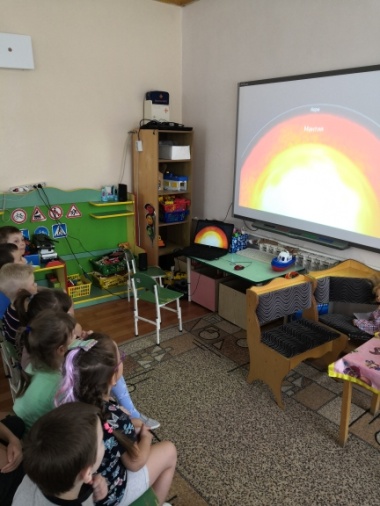 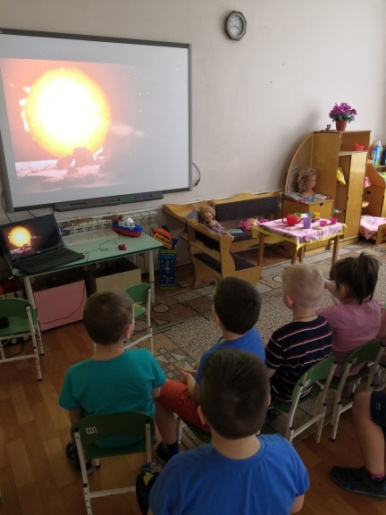 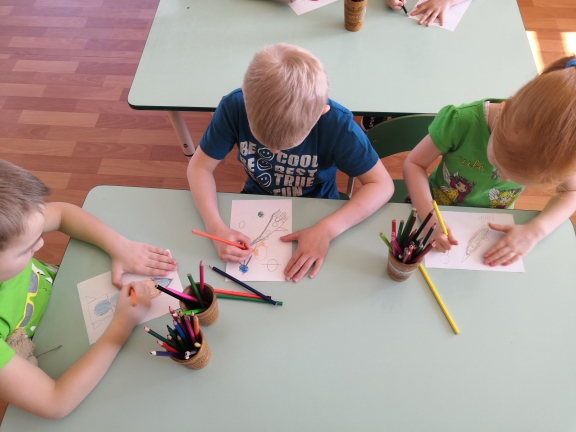 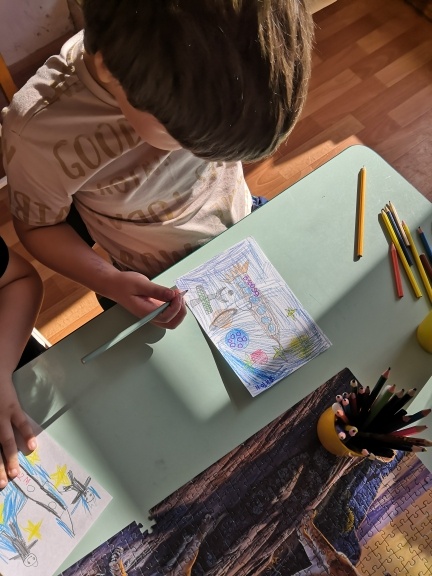 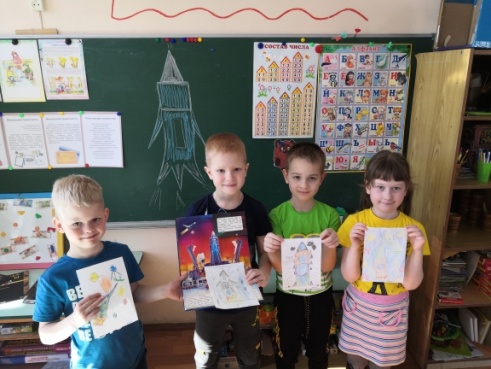 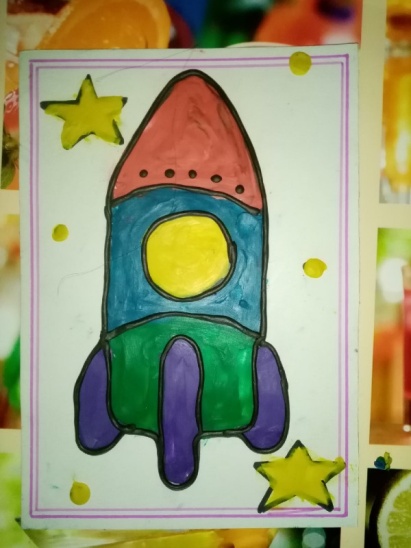 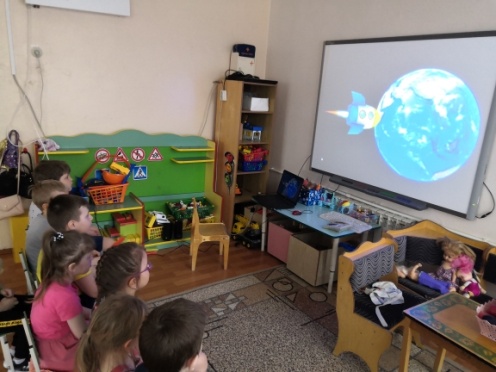 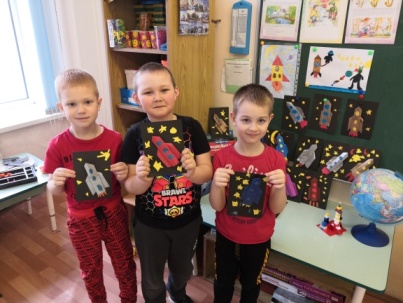 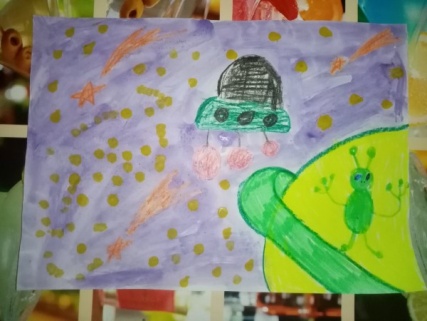 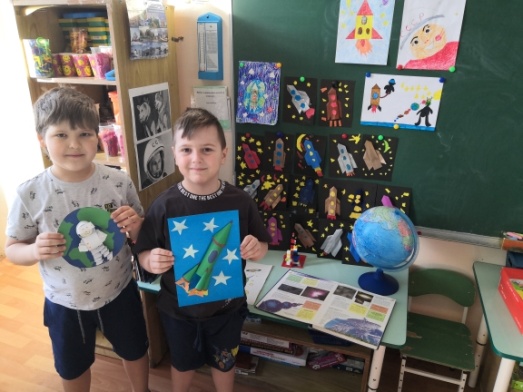 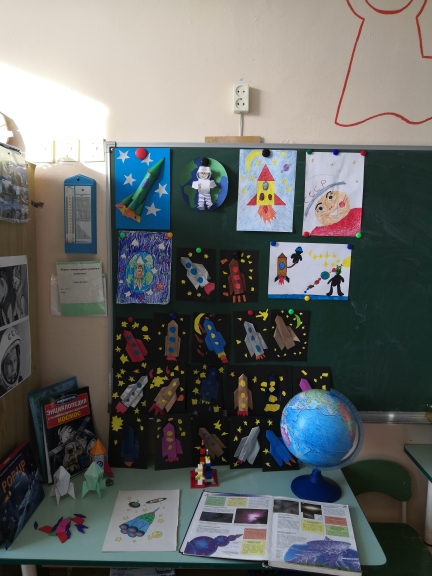 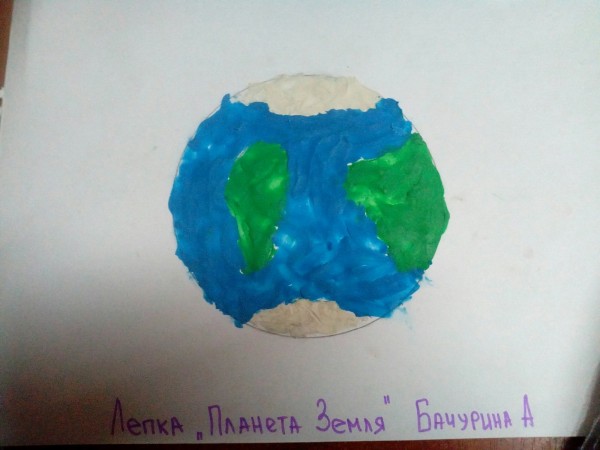 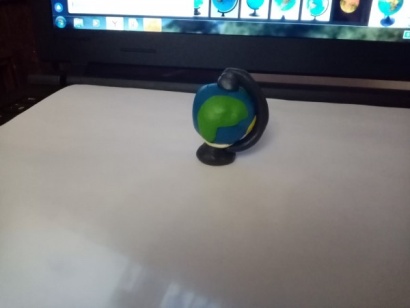 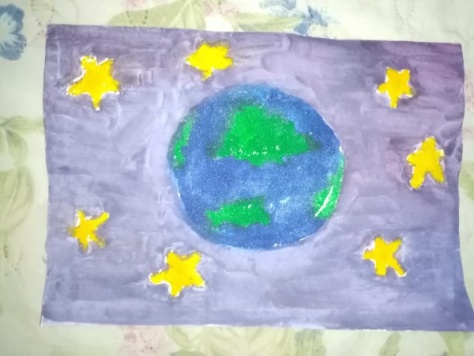 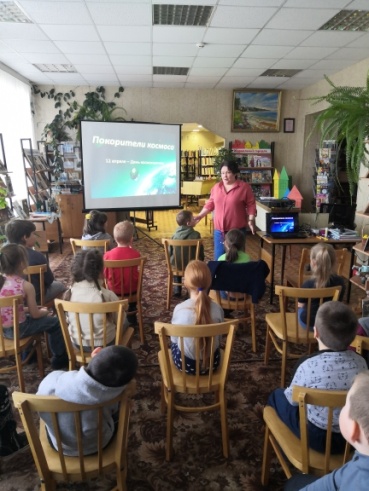 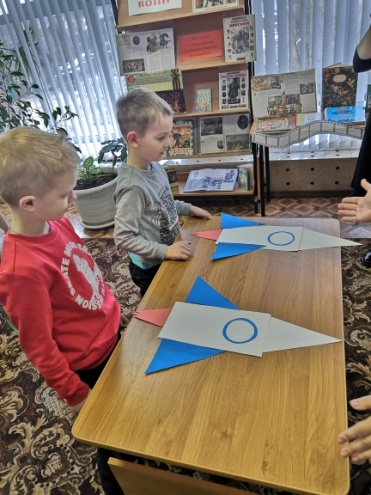 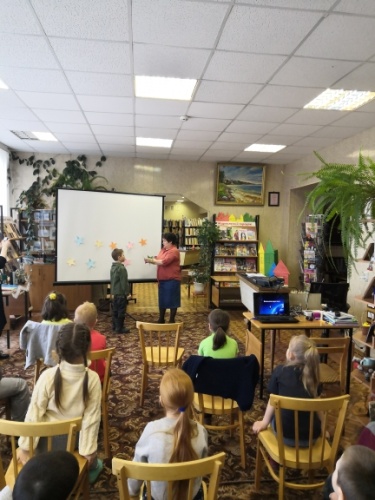 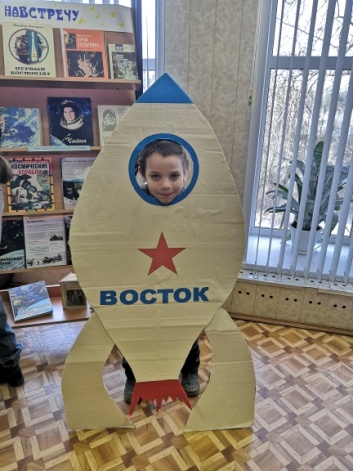 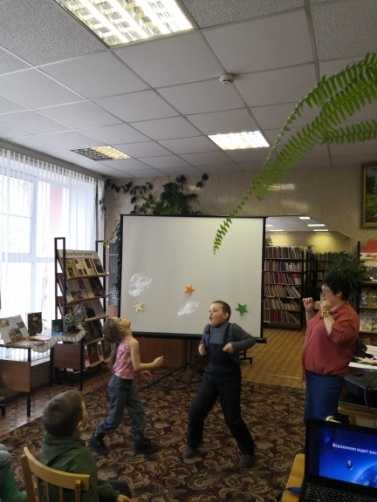 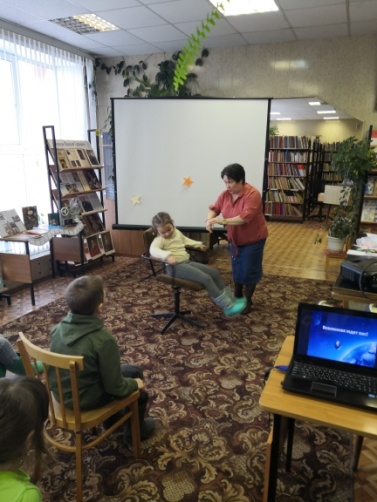 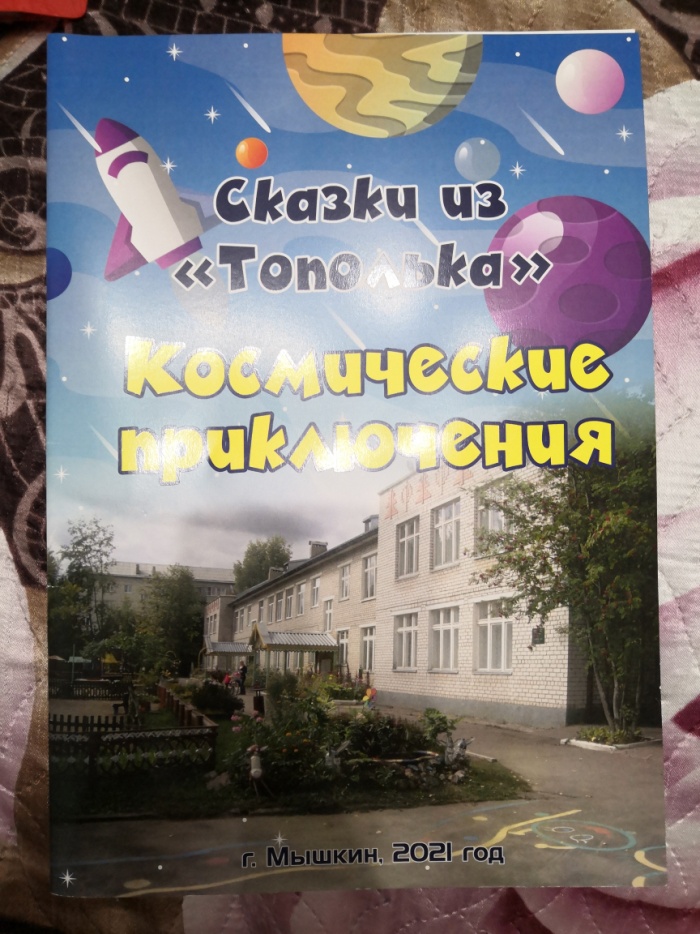 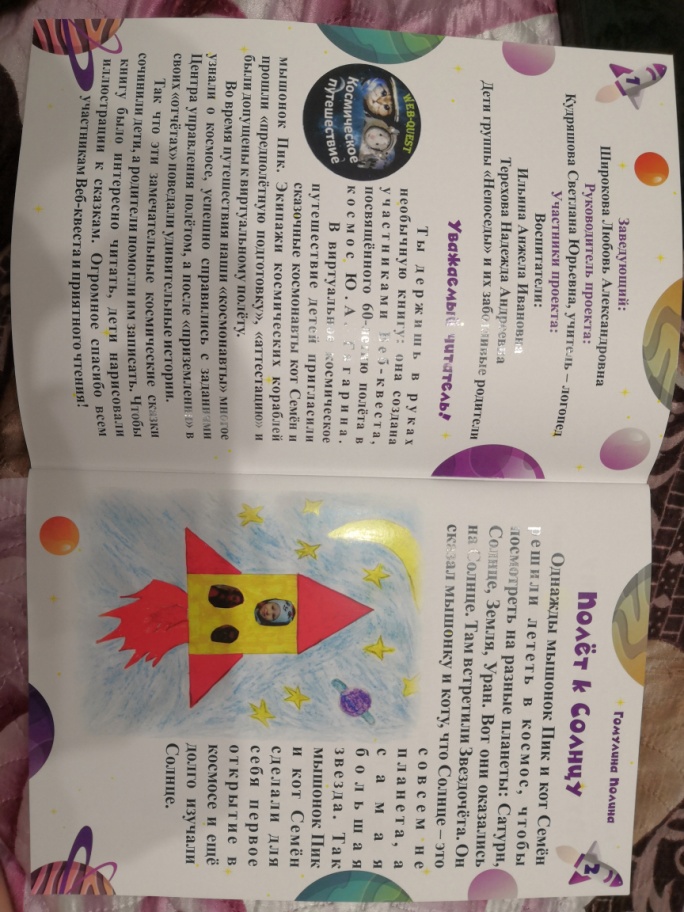 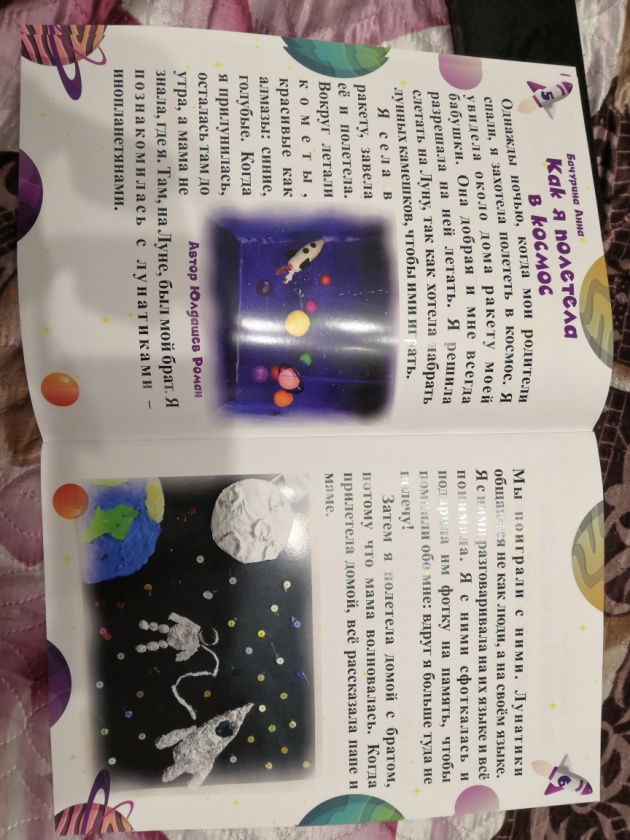 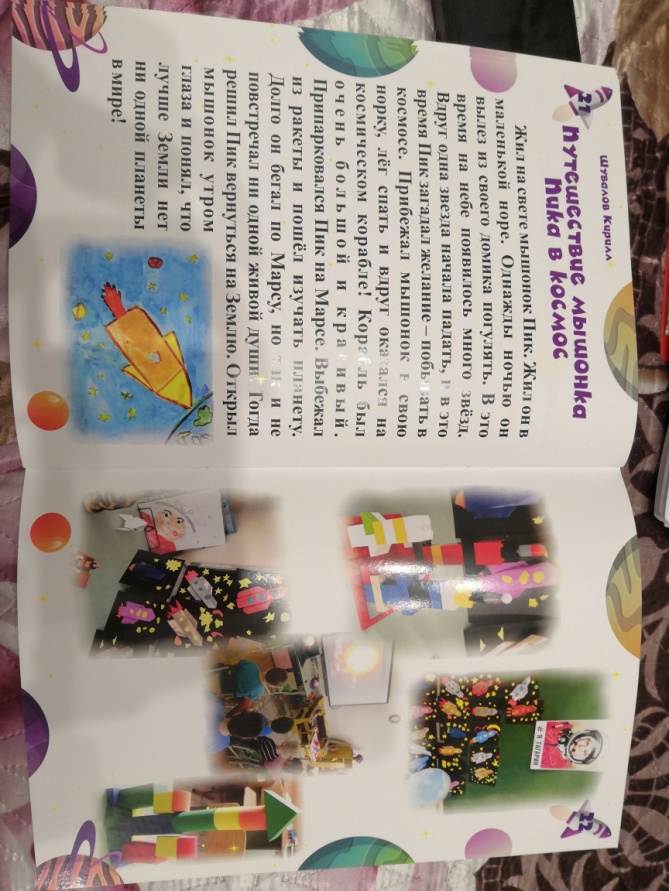 Образовательная областьМетодические приемыПознавательное развитиеПросмотр видеофильмов, просмотр мультфильма "Белка и Стрелка".Просмотр электронных презентаций; «Планеты Солнечной системы» «Животные в космосе».  «Освоение космоса»«Солнце и Земля» цель: объяснить детям соотношение размеров Солнца и Земли. «Дневные звезды» цель: показать детям, что звезды светятся всегда.  Наблюдения:-за солнцем через цветное стекло;-за солнцем через очки;-за солнечными зайчиками.Художественно-эстетическое развитиеРисование на тему «Солнечная система»; «Галактика» Аппликация «Ракета»Лепка «Инопланетяне», «Космонавт»Раскраски о космосеСоциально-коммуникативное развитие Беседы на тему: «Первый космонавт»; «Планеты Солнечной системы». Беседы на тему «Что такое космос?»; «Первый полет Гагарина»;Составление творческих рассказов на темы: «Какие они…звезды», «Что будет, если…»Речевое развитиеЦель: знакомить детей с литературой о космосе; воспитывать познавательную активность. 
 Я. К. Голованов «Дорога на космодром»,
В. Кащенко «Созвездие драконов»,
П. О. Клушанцев «О чём рассказал телескоп»,  «Сказки о созвездиях» Л.Талимонова
О. А. Скоролупова «Покорение космоса»,
Н.Носов « Незнайка на луне»И.Холи «Я тоже к звездам полечу». 
- стихотворения о космосе.
- загадки о космосе.Словесная игра «Добавь словечко».  Интересные факты о космосе из детской энциклопедии «Вопрос 1001 ответ».Разучивание пословиц, поговорок, загадок о космосе и космонавтах.Физическое развитиеПодвижные игры: «Солнце – чемпион».  «Невесомость». «Метеоритный дождь».  «Лабиринт». «Ждут нас быстрые ракеты», «Невесомость», «Космическая Эстафета», «Солнышко и дождик».Физминутки «Я ракета», «Созвездия»,»Полет на Марс»Игровая деятельностьСюжетно — ролевые игры «Космические спасатели», «Мы изучаем космос».  Дидактические игры «Звездный путь»;  «Восстанови порядок в солнечной системе». «Собери разные слова из задуманного слова «космос».  «Куда летят ракеты». «Подбери созвездие». «Разные картинки». «Подбери одежду для космонавта». «Что ближе, что дальше?». «Найди лишнее».Сюжетно-ролевые игры  «Уроки Звездочёта».  «Путешествие к звезде».Конструирование из лего «Ракета», «Космонавт».